										                	                                    Príloha č.1										Lavička s operadlom, dĺžky min. 1800 mmKonštrukcia:		Oceľová konštrukcia spojená s drevenými doskami pomocou skrutkových                                                                  spojov z nereze. Nosná kostra: 		Dve bočnice zvarené z oceľových trubiek štvorcových profilov  min. 40 x 40 mm a 20 x 20 mm a výpalkov z oceľového plechu hrúbky min. 5 mm.Sedadlo a operadlo: 	Sedadlo tvoria 3 dosky z masívneho tropického dreva alebo ekvivalent, obdĺžnikového prierezu min. 110 x 30 mm a s dĺžkou min. 1700 mm.Operadlo  tvoria 2 dosky z masívneho tropického dreva alebo ekvivalent, obdĺžnikového prierezu min. 110 x 30mm, dĺžky min. 1800 mmPovrchová úprava: 	Oceľová konštrukcia bočníc je opatrená ochrannou vrstvou zinku a práškovým vypaľovaným lakom.Kotvenie: 			Kotvenie pod dlažbu do betónového základu pomocou závitových tyčíIlustračný obrázok: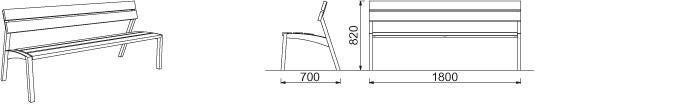 Lavička s operadlom, dĺžky min. 600 mmKonštrukcia:		Oceľová konštrukcia spojená s drevenými doskami pomocou skrutkových                                                                  spojov z nerezu. Nosná kostra: 		Dve bočnice zvarené z oceľových trubiek štvorcových profilov  min. 40 x 40 mm a 20 x 20 mm a výpalkov z oceľového plechu hrúbky min. 5 mm.Sedadlo a operadlo: 	Sedadlo tvoria 3 dosky z masívneho tropického dreva alebo ekvivalent, obdĺžnikového prierezu min. 110 x 30 mm a s dĺžkou min. 600 mm.Operadlo  tvoria 2 dosky z masívneho tropického dreva alebo ekvivalent, obdĺžnikového prierezu min. 110 x 30mm, dĺžky min. 600 mmPovrchová úprava: 	Oceľová konštrukcia bočníc je opatrená ochrannou vrstvou zinku a práškovým vypaľovaným lakom.Kotvenie: 			Kotvenie pod dlažbu do betónového základu pomocou závitových tyčíIlustračný obrázok: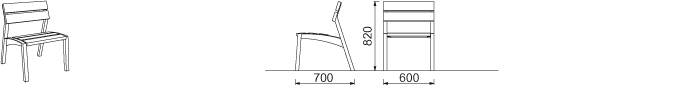 Odpadkový kôš kruhového pôdorysu opláštený drevenými lamelami, so strieškou, objem nádoby 45 l Charakter konštrukcie:		oceľová konštrukcia kruhového pôdorysu, opláštená lamelami z tropického dreva bez povrchovej úpravy, ktoré sú ku konštrukcii pripojené pomocou skrutkových spojov z nerezuPovrchová úprava:		oceľová konštrukcia je opatrená vrstvou zinku a práškovým vypaľovaným lakom.Nosná kostra: 		zvarenec z výpalkov z oceľového plechu hrúbky min. 5 mmOpláštenie:		24 lamiel z masívneho tropického dreva alebo ekvivalentu obdĺžnikového prierezu 35 × 20 × 700 mm, bez povrchovej úpravy,    z tropického dreva Vnútorná nádoba:			ohýbaný pozinkovaný plech hrúbky min. 0,8 mm, objem min.               45 lStrieška:		 			zvarenec z výpalkov z oceľového plechu, zámok s trojhranom,                                                                                         popolník                                     Farebnosť:			 		Polyesterové práškové laky v jemnej štruktúre matKotvení:					kotvenie na dlažbu alebo na zhutnenom teréne do                                                                                        betonového základu pomocou závitových tyčí Ilustračný obrázok: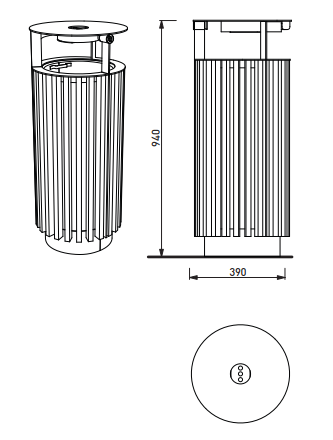 